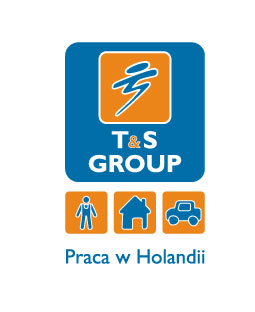 pracownik przy produkcji serówT&S Group to Agencja Pośrednictwa Pracy z wieloletnim doświadczeniem (posiada certyfikat: KRAZ 3745)Opis pracy:praca w fabryce seraobsługiwanie maszyn krojących i pakującychpakowanie seraprzenoszenie bloków serowychporcjowanie seragolenie serówWymagania:dyspozycyjność na minimum pół rokukomunikatywna znajomość języka angielskiegoprawo jazdy kat. Bgotowość podjęcia pracy w nadgodzinachOferujemy:dobre wynagrodzenie z perspektywą podwyżkipracę w renomowanej firmie z możliwością rozwoju zawodowegomożliwość długoterminowej współpracymożliwość odpłatnego korzystania z zaproponowanych przez Agencję Pracy w Holandii: zakwaterowania, ubezpieczenia, transportu lokalnegoDodatkowe informacje:W procesie rekrutacji w pierwszej kolejności wezmą udział aplikacje przesłane za pomocą formularza na stronie www.tnsgroup.pl oraz spełniające wymagane kryteria. Do formularza zgłoszeniowego należy dołączyć CV w języku angielskim lub niemieckim.WIĘCEJ INFORMACJI :  Opole ul. Krakowska 31 www.tnsgroup.pl  - możliwość przesyłania aplikacji lub tel. 800 88 77 66 – bezpłatny z tel. stacjonarnych lub  77 456 16 05 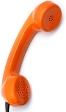 Data wygaśnięcia:2016-05-18Job vacancies:1Regiony:Holandia Woerden 